 MINUTES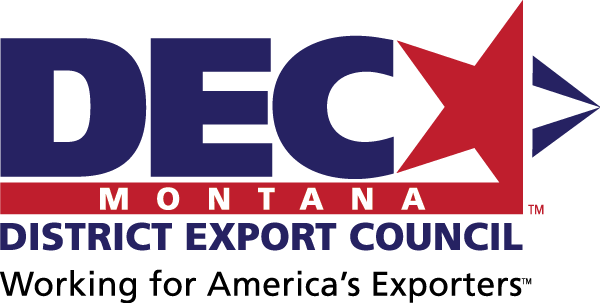 May 15, 2019  |  Kalispell, MTDEC Mission StatementThe Montana DEC will support Montana exporters and provide a collective Montana exporter voice to advise on export education needs and disseminate education opportunities to its collective networks; and to advise policy makers on export policies under consideration and provide suggestions for future legislation.AttendeesOfficial DEC Members*Adam – Resonon, DEC ChairDiana – TowHaul Richard – The Law Office of Richard HeggerKatie – Spika ManufacturingCarey – US Commercial ServiceAngie – Montana Dept of Commerce-ExportMontana*Official DEC membership, controlled by the US Department of Commerce – International Trade Administration, can be accepted in June in even-numbered years.GuestsScott – Rocky Mountain Bank Webb BrownExport Resource PartnersCanon – Montana Dept of Commerce-ExportMontanaJenni – Montana Manufacturing Extension CenterBrigitta – Montana World Trade CenterNext MeetingHamilton, MT:  Export 101 Training, 9-11 am  |  DEC Meeting, 2-4 pm, Wednesday, September 11In person: Ravalli County EDA (requested, awaiting confirmation), 274 Old Corvallis Rd, Hamilton.  Area exporters will be invited as guests for future DEC membership.Call-in: 877-309-2073, Access Code: 640-952-093  Agenda items will include: Welcome to DEC chair BD and Vice Chair BarryQuarterly DEC meetings schedule (last Thurs of the month in Jan, Apr, Jul, Oct)FX by BannockburnUSMCA update301 Investigation & Chinese tariffs updateSection 232 investigation & steel/aluminum tariffs updateExporting webinars updateSTEP updateNADEC updateWorkshop on export checklistTreasurer’s ReportBrigitta presented the Treasurer’s Report, and it was approved with $337 as the balance.USMCA UpdateThe proposed replacement for NAFTA, US-Mexico-Canada Agreement (USMCA), is currently under consideration by Congress, with a vote anticipated in August 2019.  Until its approval, NAFTA remains in place.  Carey indicated that it is not that much different from NAFTA as it relates to Montana, except for in the Agricultural sector (grains, dairy, etc.).  The Montana USMCA impact fact sheet is available for download.  The Montana World Trade Center’s USMCA webinar will be available for viewing.NADEC UpdateAdam will officially notify the NADEC that Richard is Montana’s representative.  Richard and Adam will both participate as members in the NADEC’s international trade policy committee.Exporter Webinars UpdateDEC will support the following export training topics via webinar (then recorded for on-demand on the DEC website): PendingExport 101 (ExportMontana) – 2 pilot presentations in Great Falls and Kalispell in April/May.  Will host in Hamilton in September.  Available for additional presentations statewide as requested.Recent US Trade Policy – How Does It Affect Me? (USCS) – June.  This topic will cover:Chinese tariffsSteel and aluminum tariffsInternational Shipping (ExportMontana)International Risk Management & Payment Methods (SBA)Foreign Exchange (MWTC) – discuss at next DEC meetingExport Process from Request for Quote to Shipment (USCS & ExportMontana) – this checklist in the development process; Diana will review.  Carey will send to all official DEC members for additional input at the September meeting.  Once finalized, USCS/ExportMT will offer a webinar.  CompletedUSMCA (MWTC)PostponedFree Trade Agreements & Tariffs (USCS)International Standards, e.g. CE Mark, etc. (USCS)STEP Grant FFY 19 UpdateExportMontana will submit the STEP grant Federal fiscal year 2019 application at the end of May, anticipating approval by mid-September.  Funding grants for individual Montana exporters for: International Trade Show Exhibition – up to $10,000 reimbursement + up to $2,000 travel stipendLanguage Translation Services & Production Fees – up to $3,000 reimbursementU.S. Commercial Service Programs – up to $5,000 reimbursement + up to $2,000 travel stipendInternational Compliance Testing – up to $3,000 reimbursementMontana Online Global Program – up to $3,000 reimbursementInternational Travel Stipend – up to $2,000 reimbursementHosting Montana Pavilions for Montana exporter industry groups: Nov 2019, Milipol Paris, security and defense industryMar 2020, IWA Outdoor, outdoor and hunting industryJun 2020, Japan Fishing Show, flyfishing products and services2020, building and construction industry show in Canada (TBD)DEC indicated support for the plan and will help disseminate program information to Montana exporters.DEC AdministrationAdam stepped down as Chair.  We thank Adam for his meritorious service to the DEC and its reformation!  BD is appointed as Chair, and Barry is appointed as Vice Chair.Exporter of the Year AwardDEC hosted the Exporter of the Year Award Ceremony at ClassOne Technology, the award winner, in Kalispell.  